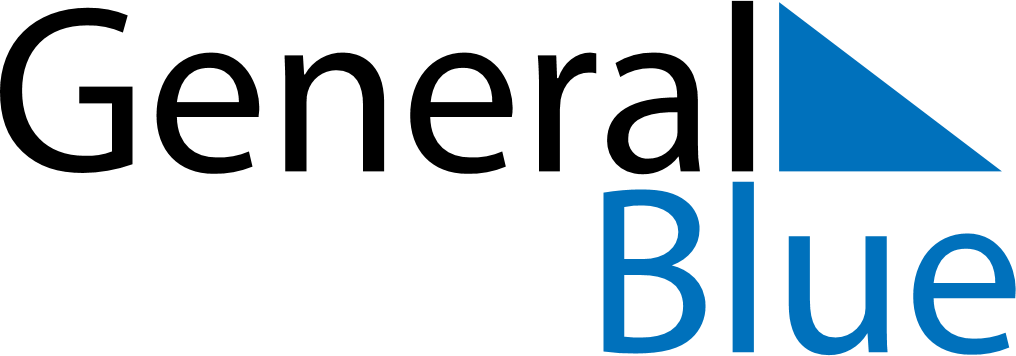 Weekly CalendarSeptember 18, 2023 - September 24, 2023Weekly CalendarSeptember 18, 2023 - September 24, 2023Weekly CalendarSeptember 18, 2023 - September 24, 2023Weekly CalendarSeptember 18, 2023 - September 24, 2023Weekly CalendarSeptember 18, 2023 - September 24, 2023Weekly CalendarSeptember 18, 2023 - September 24, 2023MondaySep 18TuesdaySep 19TuesdaySep 19WednesdaySep 20ThursdaySep 21FridaySep 22SaturdaySep 23SundaySep 246 AM7 AM8 AM9 AM10 AM11 AM12 PM1 PM2 PM3 PM4 PM5 PM6 PM